Geometria analitycznaWzajemne położenie okręgu i prostejGRUPAIMIĘ I NAZWISKOPodaj, ile punktów wspólnych z okręgiem o środku   i promieniu 4 ma prosta o równaniu: Podaj, ile punktów wspólnych z okręgiem o środku   i promieniu 4 ma prosta o równaniu: Podaj, ile punktów wspólnych z okręgiem o środku   i promieniu 4 ma prosta o równaniu: Równanie okręgu o środku w  punkcie  i promieniu  :Odległość punktu P od prostej o równaniu Film: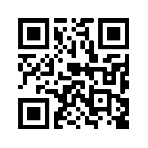 Prosta o równaniu  jest styczna do okręgu o środku w punkcie . Oblicz promień tego okręgu.Prosta o równaniu  jest styczna do okręgu o środku w punkcie . Oblicz promień tego okręgu.Prosta o równaniu  jest styczna do okręgu o środku w punkcie . Oblicz promień tego okręgu.Film: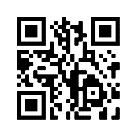 Prosta o równaniu  jest styczna do okręgu o środku w punkcie .Oblicz promień tego okręgu.Prosta o równaniu  jest styczna do okręgu o środku w punkcie .Oblicz promień tego okręgu.Prosta o równaniu  jest styczna do okręgu o środku w punkcie .Oblicz promień tego okręgu.Film:Prosta równoległa do osi OY przecina okrąg   w punktach A i B. Wyznacz równanie tej prostej jeśli Prosta równoległa do osi OY przecina okrąg   w punktach A i B. Wyznacz równanie tej prostej jeśli Prosta równoległa do osi OY przecina okrąg   w punktach A i B. Wyznacz równanie tej prostej jeśli Równanie okręgu o środku w  punkcie  i promieniu  :Wzory skróconego mnożenia:Geometria analitycznaWzajemne położenie okręgu i prostejGRUPAIMIĘ I NAZWISKOPodaj, ile punktów wspólnych z okręgiem o środku   i promieniu 4 ma prosta o równaniu: Podaj, ile punktów wspólnych z okręgiem o środku   i promieniu 4 ma prosta o równaniu: Podaj, ile punktów wspólnych z okręgiem o środku   i promieniu 4 ma prosta o równaniu: Równanie okręgu o środku w  punkcie  i promieniu  :Odległość punktu P od prostej o równaniu Film:Prosta o równaniu  jest styczna do okręgu o środku w punkcie . Oblicz promień tego okręgu.Prosta o równaniu  jest styczna do okręgu o środku w punkcie . Oblicz promień tego okręgu.Prosta o równaniu  jest styczna do okręgu o środku w punkcie . Oblicz promień tego okręgu.Film:Prosta o równaniu  jest styczna do okręgu o środku w punkcie .Oblicz promień tego okręgu.Prosta o równaniu  jest styczna do okręgu o środku w punkcie .Oblicz promień tego okręgu.Prosta o równaniu  jest styczna do okręgu o środku w punkcie .Oblicz promień tego okręgu.Film:Prosta równoległa do osi OY przecina okrąg   w punktach A i B. Wyznacz równanie tej prostej jeśli .Prosta równoległa do osi OY przecina okrąg   w punktach A i B. Wyznacz równanie tej prostej jeśli .Prosta równoległa do osi OY przecina okrąg   w punktach A i B. Wyznacz równanie tej prostej jeśli .Równanie okręgu o środku w  punkcie  i promieniu  :Wzory skróconego mnożenia: